ҠАРАР                                                                     РЕШЕНИЕ          22 март 2023 й.                          № 215                    22 марта 2023 гО работе Совета сельского поселения Инзерский сельсовет муниципального района Белорецкий район  Республики Башкортостан в 2022 году Заслушав и обсудив информацию Главы сельского поселения Инзерский сельсовет муниципального района Белорецкий район Республики Башкортостан о работе Совета муниципального района Белорецкий район Республики Башкортостан в 2022 году СОВЕТ СЕЛЬСКОГО ПОСЕЛЕНИЯ ИНЗЕРСКИЙ СЕЛЬСОВЕТ МУНИЦИПАЛЬНОГО РАЙОНА БЕЛОРЕЦКИЙ РАЙОН РЕСПУБЛИКИ БАШКОРТОСТАН  Р Е Ш И Л:Отчет Главы сельского поселения Инзерский сельсовет муниципального района Белорецкий район о работе Совета сельского поселения Инзерский сельсовет муниципального района Белорецкий район Республики Башкортостан в 2022 году принять к сведению.Рекомендовать постоянным комиссиям и депутатам Совета сельского поселения Инзерский сельсовет муниципального района Белорецкий район Республики Башкортостан в 2023 году усилить контроль за исполнением решений Совета муниципального района Белорецкий район Республики Башкортостан по вопросам, касающимся основных направлений жизнедеятельности сельского поселения.Разместить данное решение на официальном сайте сельского поселения Инзерский сельсовет  муниципального района Белорецкий район.Контроль за выполнением данного решения возложить на постоянные комиссии Совета сельского поселения Инзерский сельсовет муниципального района Белорецкий район Республики Башкортостан.Глава сельского поселения                                                           А.В. КучербаеваБАШҠОРТОСТАН РЕСПУБЛИКАЋЫБЕЛОРЕТ РАЙОНЫмуниципаль районЫНЫңИНЙәР АУЫЛ СОВЕТЫАУЫЛ БИЛәМәһЕСОВЕТЫ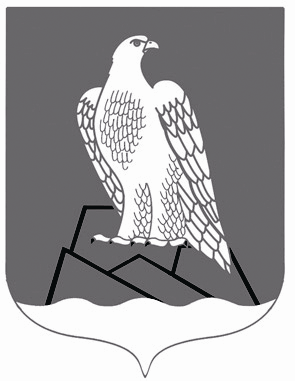 СОВЕТСЕЛЬСКОГО ПОСЕЛЕНИЯИНЗЕРСКИЙ СЕЛЬСОВЕТ Муниципального района Белорецкий район РЕСПУБЛИКИ БАШКОРТОСТАН